NOTICEThis Standard Special Provision (SSP) revises or modifies CDOT’s Standard Specifications for Road and Bridge Construction. These are the official instructions for its use on CDOT construction projects, and the Construction Engineering Services Branch has reviewed, approved, and issued it. Use as written without change. Do not use modified versions of this SSP on CDOT construction projects. Do not use this special provision on CDOT projects in a manner other than specified in the instructions without approval by CDOT’s Standards and Specifications Unit. The instructions for use appear below.Other agencies using the Standard Specifications for Road and Bridge Construction to administer construction projects may use this special provision appropriately and at their own risk.Instructions for use on CDOT construction projects:Use this standard special provision on all projects with concrete.Revise Section 601 of the Standard Specifications as follows:Revise Section 601.04, delete the Class 2 and Class 3 requirements and replace them as follows:Class 2 requires that the concrete have a maximum Water/Cementitious Material Ratio of 0.45 and one of the following:   ASTM C150 Type V with a minimum of a 20 percent substitution of Class F fly ash or slag cement by weightASTM C150 Type II or III or ASTM C595 Type IL with a minimum of a 20 percent substitution of Class F fly ash, High-Reactivity Pozzolan, or slag cement by weight. The Type II,III, or IL cement shall have no more than 0.040 percent expansion at 14 days when tested according to ASTM C452.A blend of portland cement meeting ASTM C150 Type II or III with a minimum of 20 percent Class F fly ash, High- Reactivity Pozzolan, or slag cement by weight, where the blend has less than 0.05 percent expansion at 6 months or 0.10 percent expansion at 12 months when tested according to ASTM C1012ASTM C595 Type IP(HS), IL(HS), or IT(HS). Class F fly ash, slag cement, or High-Reactivity Pozzolan may be substituted for Type IL(HS) cement.(5) ASTM C595 Type IL(MS) or IT(MS) plus Class F fly ash, slag cement, or High-Reactivity Pozzolan where the blend has less than 0.05 percent expansion at 6 months or 0.10 percent expansion at 12 months when tested according to ASTM C1012 Class 3 requires that the concrete have a maximum Water/Cementitious Material Ratio of 0.40 and one of the following:    A blend of portland cement meeting ASTM C150 Type II, III, or V or ASTM C595 Type IL(MS) with a minimum of a 20 percent substitution of Class F fly ash, High-Reactivity Pozzolan, or slag cement by weight, where the blend has less than 0.10 percent expansion at 18 months when tested according to ASTM C1012ASTM C595 IT(MS) plus High-Reactivity Pozzolan where the blend has less than 0.10 percent expansion at 18 months when tested according to ASTM C1012ASTM C595 Type IP(HS), IL(HS), or IT(HS) having less than 0.10 percent expansion at 18 months when tested according to ASTM C1012. Class F fly ash, slag cement, or High-Reactivity Pozzolan may be substituted for Type IL(HS) cement.ASTM C150 Type I, II, III, or V or ASTM C595 Type IL(MS) plus a minimum of 20 percent Class F fly ash when the R factor of the fly ash is less than 0.75. R factor is determined using the following from the chemical composition of the fly ash: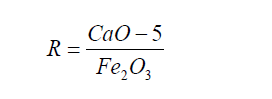 